Prefeitura Municipal da Estância Turística de Guaratinguetá.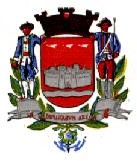 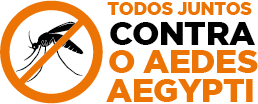 Secretaria de Segurança e Mobilidade Urbana.SOLICITANTE/DENÚNCIASOLICITANTE/DENÚNCIASOLICITANTE/DENÚNCIASOLICITANTE/DENÚNCIASOLICITANTE/DENÚNCIASOLICITANTE/DENÚNCIASOLICITANTE/DENÚNCIASOLICITANTE/DENÚNCIASOLICITANTE/DENÚNCIASOLICITANTE/DENÚNCIASOLICITANTE/DENÚNCIANOME COMPLETONOME COMPLETONOME COMPLETOENDEREÇOENDEREÇONºBAIRROBAIRROCOMPLEMENTOCOMPLEMENTORGCPFTELEFONEDataE-mailENDEREÇO E DADOS DO IMÓVELENDEREÇO E DADOS DO IMÓVELENDEREÇO E DADOS DO IMÓVELENDEREÇO E DADOS DO IMÓVELENDEREÇO E DADOS DO IMÓVELENDEREÇO E DADOS DO IMÓVELENDEREÇO E DADOS DO IMÓVELENDEREÇO E DADOS DO IMÓVELENDEREÇONºBAIRROPONTO REFERÊNCIAPONTO REFERÊNCIANOME PROPRIETÁRIONOME PROPRIETÁRIOSABE ONDE RESIDESABE ONDE RESIDETELEFONEMOTIVO DA SOLICITAÇÃOMOTIVO DA SOLICITAÇÃOMOTIVO DA SOLICITAÇÃO()PARA A CONSTRUÇÃO OU RESTAURAÇÃO DE PASSEIOS.()SERVIÇOS DE CAPINA E LIMPEZA DE TERRENOS BALDIOS.()IMÓVEIS EM RUÍNAS.()CALÇADA.()REMOÇÃO DE ENTULHOS OU RESTOS DE MATERIAIS DE CONSTRUÇÃO.()SERVIÇOS DE DRENAGEM.()OUTROS (Especificar):Av. Juscelino Kubitschek de Oliveira, nº 793 – Campo do Galvão – Guaratinguetá - CEP 12.505-300 Telefones: (12) 3128 -7700- 3132 7422 - 3133 1751E-mail: segmobi@guaratingueta.sp.gov.brAv. Juscelino Kubitschek de Oliveira, nº 793 – Campo do Galvão – Guaratinguetá - CEP 12.505-300 Telefones: (12) 3128 -7700- 3132 7422 - 3133 1751E-mail: segmobi@guaratingueta.sp.gov.brAv. Juscelino Kubitschek de Oliveira, nº 793 – Campo do Galvão – Guaratinguetá - CEP 12.505-300 Telefones: (12) 3128 -7700- 3132 7422 - 3133 1751E-mail: segmobi@guaratingueta.sp.gov.br